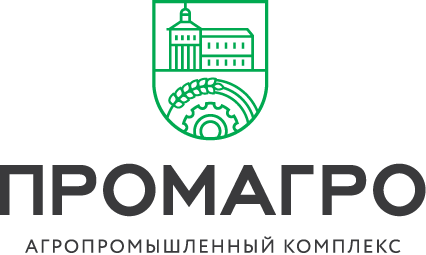 Лот к ИзвещениюПоставщик обязуется передать, а Покупатель принять и оплатить Товар в нижеуказанном ассортименте, количестве, по ценам, способами и в сроки поставки: ООО «АГРОПРОМЫШЛЕННЫЙ КОМПЛЕКС «ПРОМАГРО»+7 (4725) 45-03-88Россия, 309514, Белгородская обл.,
г. Старый Оскол, ул. Ленина, д. 71/12info@promagro.ru |  www.promagro.ruБИК 041424711ИНН 3128102820КПП 312801001К/С 30101810700000000711Р/С 40702810300030001619в Старооскольском филиалеПАО УКБ «Белгородсоцбанк»Наименование предмета закупкиУслуги по доставке ГСМАдрес доставки/выполнениясело  Роговатое Старооскольского района, село Большое Красненского района ЗаказчикПАО Агрофирма «Роговатовская Нива ООО Агрофирма «Красненская»Срок поставки/выполненияМарт-ноябрь 2019 г.Описание предмета закупки (подробно)доставка топлива г. Белгород Белгородская нефтебаза  бензовозами  вместимостью до 31100 л.  по адресу:                  село Роговатое Старооскольского района, село Большое Красненского района перевезти  3 134 000(л) 101 рейсНачальная цена с учетом доставки 2 020 000,00 руб.Условия оплатыОтсрочка  платежа 14 днейСервисное обслуживаниеГарантийный срок Требования к предполагаемым участникамДоставка топлива в течении 2-х дней после заявки.